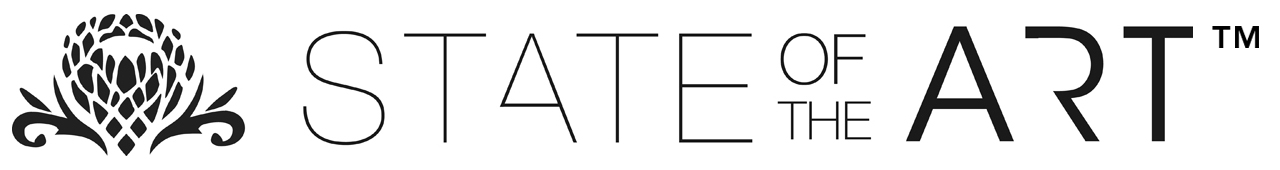 


State Of The Art Gallery CC | Reg Number 2009/121147/23
 artists@stateoftheart-gallery.com |  +2761 129 1899
50 Buitenkant Street, Cape Town | P O Box 1064, Cape Town, 8000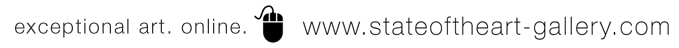 First NameLast NameDate of BirthHome AddressPostal CodeHome phoneMobile phoneWebsiteSocial media profiles: Instagram                               Facebook                               TwitterE-mail addressVAT registration number if applicableYour art training background i.e. self taught degree, part time course etc.IF APPLICABLE:University/CollegeDate of graduation and degreeMark (please give expected mark if not already awarded)Please give details of any competitions, scholarships and/or awards you have won or been nominated for:Please describe the type of work you create and preferred mediaWhat is the motivation for your work?What is the approximate size and price (artist price) range of your work?What are the current themes and conceptual focus of your work? Are you participating in any confirmed exhibitions or shows in the next 6 months?Please give us details of past exhibitions and a short description of your accomplishments in the fine arts arena, as well as a description of your workHow many hours do you currently spend on creative output per week?If you are submitting photography please give details of your Camera make, model and lenses used.If analog please additionally provide film type, film size and processing details (if applicable).Are you or have you ever been represented by any galleries (including online galleries)Have you sold work in the last 2 years? Please provide examples:CorporatePrivatethrough galleriesDescribe your current artistic practiseDo you have any additional comments for the Panel?